PORTAL DE TRANSPARENCIA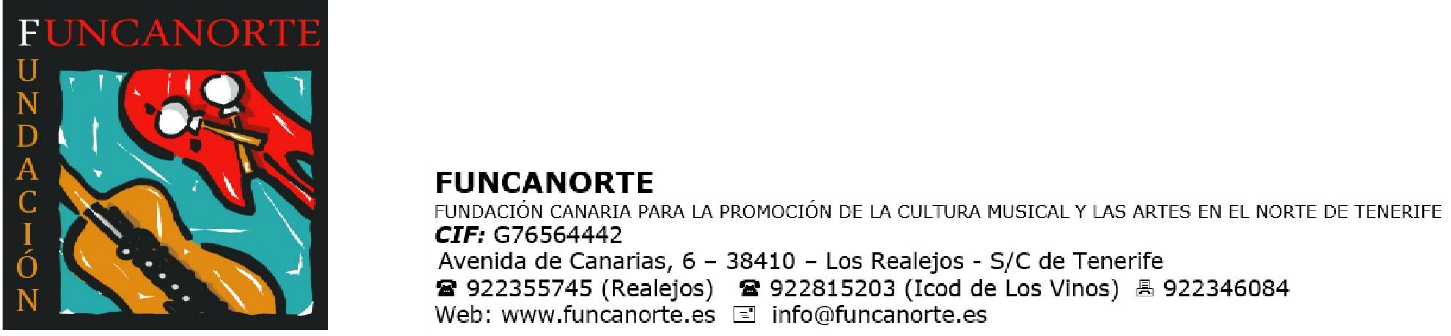 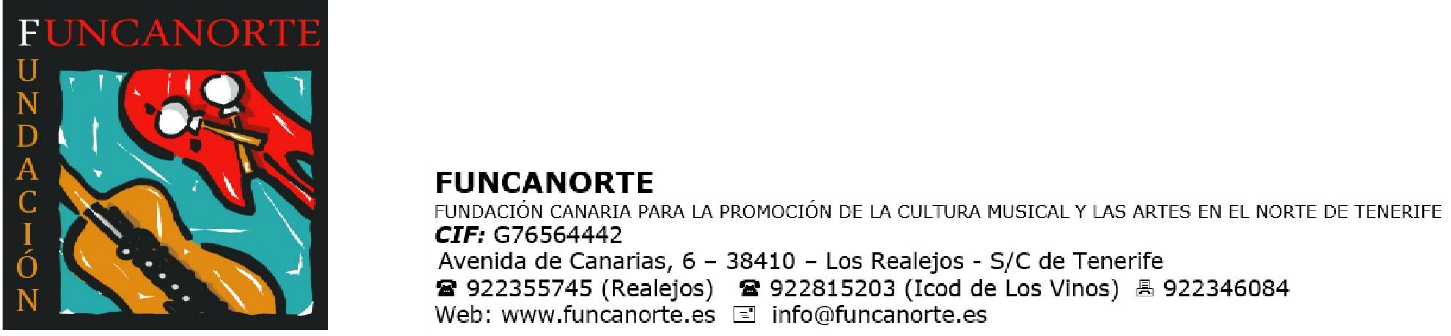 1104. Gastos de personal y su porcentaje sobre el gasto total.Datos obtenidos del Estado de Ejecución del presupuesto a 31/06/2023:Gastos de personal:Retribuciones…………….……   210.695,17Cotizaciones……………………  65.734,40Total gastos de personal… 276.429,57Total gastos de la Fundación………………  362.933,16Porcentaje de los gastos de personal sobre el total……………… 76,16%